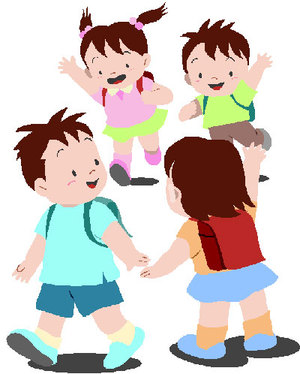 Til deg som skal begynne på skolen til høsten!Vi har veldig lyst til å invitere alle barn som skal starte på Ruseløkka skole til en førskoledag hos oss før sommerferien. Vi ønsker deg, med foreldre/foresatte, velkommen til oss torsdag 31.05.2018. Den gamle skolen vår skal rives og vi skal få en ny og flott skole! Det gleder vi oss veldig til. I mellomtiden er vi på Vollebekk skole, som er et lite stykke unna. Derfor tar vi følge til skolen hver dag, i buss. Det er godt å alltid ha noen å ta følge med til skolen!  Vi møtes på bussholdeplassen i Cort Adelers gate (ved gamle Ruseløkka skole) kl. 08.45. Der blir vi hentet av busser som skal kjøre oss til Vollebekk skole. Bussene kjører presis kl. 09.00. Når vi kommer frem til skolen går vi sammen inn til Kunnskapstrappen. Der vil du få hilse på rektor, lærerne og fadderne.  Etterpå skal du gå sammen med lærerne til klasserommet, hvor du skal få tegne, synge og leke. Mens du er i klassen, skal dine foreldre/foresatte få informasjon om skolen vår.   Husk å ta med matpakke og drikke. Klokken 11.30 skal du få leke i gymsalen sammen med fadderne. Foreldrene dine henter deg kl. 12.00, og dere går sammen til bussene som kjører kl. 12.15. Vi gleder oss veldig til å treffe deg! Velkommen!Vennlig hilsenMerete Hansen					Ina Steimlerrektor							sosiallærer